Протокол №1публичных слушаний проекту решения Совета Псеевского сельского поселения Менделеевского муниципального района Республики Татарстан «О внесении изменений в  Правила землепользования и застройки муниципального образования «Псеевское сельское поселение»  Менделеевского муниципального района Республики Татарстан»	д. Псеево                                                                        «4»сентября 2020г.Публичные слушания прошли в 16.00 часов по адресу: Республика Татарстан, Псеевское сельское поселение, д. Псеево, ререулок Школьный д.3, в здания СДК Псеево Псеевского сельского поселения Менделеевского муниципального района Республики Татарстан.Присутствовали:1. Председатель: Мухаматгалеев Вильдан Ильсурович - руководитель Исполнительного комитета Псеевского сельского поселения Менделеевского муниципального района Республики Татарстан;2. Заместитель председателя: Мухаматгалеев Илшат Гарифианович -   заместитель председателя Совета Псеевского сельского поселения, Депутат Совета Псеевского сельского поселения;3. Секретарь: Ситдикова Гульназ Ильдусовна – секретарь Исполнительного комитета Псеевского сельского поселения Менделеевского муниципального района Республики Татарстан;4.  Член комиссии: Тимербаев Наиль Шакирзянович – Депутат Совета Псеевского сельского поселения;5. Член комиссии: Зигангареев Ильнар Ринатович – Депутат Совета Псеевского сельского поселения;6. Член комиссии: Хабиров Равиль Зуфарович – начальник отдела проектирования МАУ «Управление инвестиционного и инфраструктурного развития» Менделеевского муниципального района. 7. Жители Псеевского сельского поселения Менделеевского муниципального района Републики Татарстан.Повестка дня:1. В целях приведения основных видов разрешенного использования Правил землепользования и застройки муниципального образования «Псеевское сельское поселение»  Менделеевского муниципального района Республики Татарстан в соответствие с Классификатором видов разрешенного использования земельных участков, утвержденного Приказом Министерства экономического развития Российской Федерации от 01.09.2014 №540, рассмотрение вопроса о возможности изменения основных видов разрешенного использования Правил землепользования и застройки муниципального образования «Псеевское сельское поселение» Менделеевского муниципального района Республики Татарстан, утвержденными Решением Совета Псеевского сельского поселения Менделеевского муниципального района Республики Татарстан от от 25.05.2013 № 62 а,  с «Основные виды разрешенного использования недвижимости: - индивидуальные жилые дома с приусадебными земельными участками; - блокированные односемейные дома с участками; - детские сады, иные объекты дошкольного воспитания; - школы начальные и средние.» на   «Основные виды разрешенного использования недвижимости: - для индивидуального жилищного строительства; - для ведения личного подсобного хозяйства (приусадебный земельный участок); - блокированные односемейные дома с участками; - детские сады, иные объекты дошкольного воспитания; - школы начальные и средние.»2. Принятие решения по указанному вопросу.Выступали:Председатель комиссии – Мухаматгалеев Вильдан Ильсурович ознакомил присутствующих с порядком проведения публичных слушаний и регламентом выступлений. Секретарь комиссии – Ситдикова Гульназ Ильдусовна информировала присутствующих о том, что на период публичных слушаний данные были размещены для ознакомления на официальном сайте Менделеевского муниципального района в сети «Интернет», в средствах массовой информации. С документами можно было ознакомиться в актовом зале Исполнительного комитета Псеевского сельского поселения Менделеевского муниципального района по адресу: Республика Татарстан, Псеевское сельское поселение, д. Псеево, ул. Центральная, д. 4.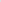 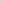 Член комиссии – Хабиров Равиль Зуфарович ознакомил присутствующих о необходимости приведения основных видов разрешенного использования Правил землепользования и застройки муниципального образования «Псеевское сельское поселение»  Менделеевского муниципального района Республики Татарстан в соответствие с Классификатором видов разрешенного использования земельных участков, утвержденного Приказом Министерства экономического развития Российской Федерации от 01.09.2014 №540.Участники публичных слушаний предложений и замечаний, касающихся рассматриваемого вопроса, для включения их в протокол публичных слушаний не выразили.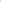 После обсуждения решили одобрить внесение изменений в абзац 2 раздела «Ж1» статьи 35 главы II части 3 Правил землепользования и застройки муниципального образования «Псеевское сельское поселение»  Менделеевского муниципального района Республики Татарстан и изложить в следующей редакции:  «Основные виды разрешенного использования недвижимости:- для индивидуального жилищного строительства;- для ведения личного подсобного хозяйства (приусадебный земельный участок);- блокированные односемейные дома с участками;- детские сады, иные объекты дошкольного воспитания;- школы начальные и средние.» Итоги публичных слушаний:Публичные слушания по рассмотрению проекта решения Совета Псеевского сельского поселения Менделеевского муниципального района Республики Татарстан «О внесении изменений в  Правила землепользования и застройки муниципального образования «Псеевское сельское поселение»  Менделеевского муниципального района Республики Татарстан считать состоявшимися, Протокол по результатам публичных слушаний разместить на официальном сайте Менделеевского муниципального района https://mendeleevsk.tatarstan.ru/ в разделе «Псеевское сельское поселение», на портале правовой информации Республики Татарстан.Председатель                                                                         В.И.МухаматгалеевСекретарь                                                                                  Г.И. СитдиковаЗаключение № 1о результатах проведения публичных слушаний по проекту решения Совета Псеевского сельского поселения Менделеевского муниципального района Республики Татарстан «О внесении изменений в  Правила землепользования и застройки муниципального образования «Псеевское сельское поселение»  Менделеевского муниципального района Республики Татарстан»	д. Псеево	                                                                    «4»  сентября 2020г.Публичные слушания прошли в 16.00 часов по адресу: Республика Татарстан, Псеевское сельское поселение, д. Псеево, переулок Школьный, д.3, здание СДК Псеево Псеевского сельского поселения Менделеевского муниципального района.Предмет публичных слушаний: Обсуждение проекта решения Совета Псеевского сельского поселения Менделеевского муниципального района Республики Татарстан «О внесении изменений в  Правила землепользования и застройки муниципального образования «Псеевское сельское поселение»  Менделеевского муниципального района Республики Татарстан» с «Основные виды разрешенного использования недвижимости: - индивидуальные жилые дома с приусадебными земельными участками; - блокированные односемейные дома с участками; - детские сады, иные объекты дошкольного воспитания; - школы начальные и средние.» на   «Основные виды разрешенного использования недвижимости: - для индивидуального жилищного строительства; - для ведения личного подсобного хозяйства (приусадебный земельный участок); - блокированные односемейные дома с участками; - детские сады, иные объекты дошкольного воспитания; - школы начальные и средние.»  Информация о проведении публичных слушаний опубликована на официальном сайте Менделеевского муниципального района https://mendeleevsk.tatarstan.ru/ в разделе «Псеевское сельское поселение», на портале правовой информации Республики Татарстан.В период публичных слушаний с «04» августа 2020г. по «3»сентября 2020 г. предложений и замечаний по вышеуказанному проекту в Исполнительный комитет Псеевского сельского поселения Менделеевского муниципального района Республики Татарстан не поступало.Во время проведения публичных слушаний «04» сентября 2020г. не поступило замечаний и предложений от участников публичных слушаний.Выводы и рекомендации о результатах проведения публичных слушаний по проекту решения Совета Псеевского сельского поселения Менделеевского муниципального района Республики Татарстан «О внесении изменений в  Правила землепользования и застройки муниципального образования «Псеевское сельское поселение»  Менделеевского муниципального района Республики Татарстан»:1. Рассмотрев предоставленные материалы по вышеуказанному проекту, протокол публичных слушаний, замечания и предложения участников публичных слушаний, считать, что процедура проведения публичных слушаний соблюдена и соответствует требованиям действующего законодательства Российской Федерации и муниципальным правовым актам. В связи, с чем признать публичные слушания по рассмотрению проекта решения Совета Псеевского сельского поселения Менделеевского муниципального района Республики Татарстан «О внесении изменений в  Правила землепользования и застройки муниципального образования «Псеевское сельское поселение»  Менделеевского муниципального района Республики Татарстан», СОСТОЯВШИМИСЯ,2. Рекомендовать Совету Псеевского сельского поселения Менделеевского муниципального района Республики Татарстан обратиться в Совет Менделеевского муниципльного района по внесению в Правила землепользования и застройки муниципального образования «Псеевское сельское поселение» Менделеевского муниципального района Республики Татарстан следующих изменений:Абзац 2 раздела «Ж1» статьи 35 главы II части 3 изменить и изложить в следующей редакции:  «Основные виды разрешенного использования недвижимости:- для индивидуального жилищного строительства;- для ведения личного подсобного хозяйства (приусадебный земельный участок);- блокированные односемейные дома с участками;- детские сады, иные объекты дошкольного воспитания;- школы начальные и средние.» 3. Разместить данное заключение на официальном сайте Менделеевского муниципального района https://mendeleevsk.tatarstan.ru/ в разделе «Псеевское сельское поселение», на портале правовой информации Республики Татарстан.
Приложение:Протокол публичных слушаний от «4» сентября  2020г.Председатель                                                                          В.И. МухаматгалеевСекретарь                                                                           Г.И. Ситдикова